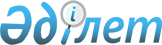 2015 жылға мектепке дейінгі тәрбие мен оқытуға мемлекеттік білім беру тапсырысын, жан басына шаққандағы қаржыландыру және ата-ананың ақы төлеу мөлшерін бекіту туралы
					
			Мерзімі біткен
			
			
		
					Қызылорда облысы Арал ауданы әкімдігінің 2015 жылғы 17 маусымдағы № 155-қ қаулысы. Қызылорда облысының Әділет департаментінде 2015 жылғы 13 шілдеде № 5045 болып тіркелді. 2016 жылдың 1 қаңтарына дейін қолданыста болды
      "Білім туралы" Қазақстан Республикасының 2007 жылғы 27 шілдедегі № 319 Заңының 6-бабының 4-тармағының 8-1) тармақшасына сәйкес, Арал ауданының әкімдігі ҚАУЛЫ ЕТЕДІ:

       Қосымшаға сәйкес 2015 жылға мектепке дейінгі тәрбие мен оқытуға мемлекеттік білім беру тапсырысы, жан басына шаққандағы қаржыландыру және ата-ананың ақы төлеу мөлшері бекітілсін.

       Осы қаулының орындалуын бақылау аудан әкімінің орынбасары Жанұзақов Қуаныш Қуантқанұлына жүктелсін.

       Осы қаулы алғашқы ресми жарияланған күнінен кейін күнтізбелік он күн өткен соң қолданысқа енгізіледі. 2015 жылға мектепке дейінгі тәрбие мен оқытуға мемлекеттік білім беру тапсырысы, жан басына шаққандағы қаржыландыру және ата-ананың ақы төлеу мөлшері
					© 2012. Қазақстан Республикасы Әділет министрлігінің «Қазақстан Республикасының Заңнама және құқықтық ақпарат институты» ШЖҚ РМК
				
      АУДАН ӘКІМІ

А. МҰХИМОВ
Аудан әкімдігінің
2015 жылғы "17" маусымдағы
№ 155-қ қаулысына қосымша
№
Мектепке дейiнгi тәрбие және оқыту ұйымдарының әкiмшiлiк-аумақтық орналасуы
Мектепке дейiнгi тәрбие және оқыту ұйымдарының тәрбиеленушiлер саны

 
Мектепке дейiнгi ұйымдарда қаржыландырудың жан басына шаққанда бiр айдағы мөлшерi (теңге)
Мектепке дейiнгi ұйымдарда қаржыландырудың жан басына шаққанда бiр айдағы мөлшерi (теңге)
Мектепке дейiнгi ұйымдар ата-аналарының бiр айдағы төлемақы мөлшерi (теңге)
Мектепке дейiнгi ұйымдар ата-аналарының бiр айдағы төлемақы мөлшерi (теңге)
№
Мектепке дейiнгi тәрбие және оқыту ұйымдарының әкiмшiлiк-аумақтық орналасуы
Мектепке дейiнгi тәрбие және оқыту ұйымдарының тәрбиеленушiлер саны

 
Балабақшалар
Мектеп жанындағы толық күндік шағын-орталықтар
Мемлекеттік мектепке дейінгі ұйымдардағы

ата-ана төлем ақысының

ай сайынғы мөлшері

 (Алты еселенген айлық есептік көрсеткіштен артық емес)
Мемлекеттік білім беру тапсырысы бойынша қызмет алатын жекеменшік мектепке дейінгі ұйымдардағы ата-ана төлем ақысының ай сайынғы мөлшері

(Он еселенген айлық есептік көрсеткіштен артық емес)
1
Арал ауданы
395
19876
15731
11892
19820